ATAPrograma de Pós-Graduação em ESTUDOS TERRITORIAIS - PROET SESSÃO DE APRESENTAÇÃO DE DEFESA PÚBLICAEm xx de xxxxxxx de 20xx, às xx:xx hora(s), através de videoconferência, na Plataforma Microsoft Teams, realizou-se a Sessão Pública de Defesa da Dissertação, do(a) Mestrando(a) xxxxxxxxxxxxxxxxxxxxxxxxxx, intitulada: "xxxxxxxxxxxxxxxxxxxxxxxxxxxxxxxxxxxxxxxxxxxxxxxx". O(a) Professor(a) Dr(a) xxxxxxxxxxxxxxxxxxxxxxxxxxxxxxxxxxxx, orientador(a) e Presidente da Banca Examinadora, iniciou a sessão apresentando os demais examinadores: Prof.(ª) Dr.(ª) xxxxxxxxxxxxxxxxxxxxxxxxxxxxxxxx - XXX, membro interno e Prof.(ª) Dr.(ª) xxxxxxxxxxxxxxxxxxxxxxxxxxxx - XXXX, membro externo. A sessão teve a duração de xx:xx horas e, após   a   exposição   do   trabalho   e   arguição   do(a)   discente   a   Banca   emitiu   o   seguinte   parecer:Para lavrar a presente Ata, eu, Prof. (ª) Dr.(ª) xxxxxxxxxxxxxxxxxxxxxxxxxxxxxxxxx, presidente da Banca, encerro a presente ATA, que vai assinada por mim e pelos demais membros da Banca.Salvador-Ba, xx de xxxxx de 20xx.Prof.(a) Dr.(a) xxxxxxxxxxxxxxxxxxxxxxxxxxxxx	Prof.(a) Dr.(a) xxxxxxxxxxxxxxxxxxxxxxxxxxxxxxxxxxxxxxUniversidade xxxxxxxxxxxxxx - XXXX	       Universidade xxxxxxxxxxx-XX                    Orientador(a) Presidente		Examinador(a) Externo(a)Prof.(a) Dr.(a) xxxxxxxxxxxxxxxxxxxxxxxxxxxxxx 	xxxxxxxxxxxxxxxxxxxxxxxxxxxxxxxxxxx         Universidade xxxxxxxxxxxxxx - XXXX                                                                                                                                                                                                                                                                                                                                  Examinador(a) Interno(a)	                                                                           DiscenteDepartamento de Ciências Exatas e da Terra, Campus I, Rua Silveira Martins, 2555, Cabula, Salvador - BA CEP: 41.150-000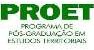 UNIVERSIDADE DO ESTADO DA BAHIAAutorização Decreto nº 9237/86. DOU 18/07/96. Reconhecimento: Portaria 909/95, DOU 01/08-95Departamento de Ciências Exatas e da Terra - DCET I Programa de Pós-Graduação em Estudos Territoriais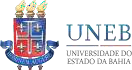 CONCEITOAPROVADO (   )APROVADO COM RESTRIÇÃO (   )REPROVADO (  )PARECERPARECERPARECERPARECER